МУНИЦИПАЛЬНОЕ  АВТОНОМНОЕ ОБЩЕОБРАЗОВАТЕЛЬНОЕ   УЧРЕЖДЕНИЕ  МУНИЦИПАЛЬНОГО ОБРАЗОВАНИЯ  ГОРОД КРАСНОДАРСРЕДНЯЯ   ОБЩЕОБРАЗОВАТЕЛЬНАЯ ШКОЛА № 96Кореновская  ул.,  д. 35,  Краснодар,  350005,  тел./факс  (861) 212-59-39e-mail:  school96@kubannet.ruПРИКАЗ 25.03.2020                                                                                  № 387- О Об организации обучения с применением электронных и дистанционных технологий     На основании письма министерства образования, науки и молодежной политики Краснодарского края от 19.03.2020 № 47-01-13-5732/20 «О направлении методических рекомендаций», с целью организации обучения с применением электронных и дистанционных технологий в МАОУ СОШ № 96 приказываю: 1. Утвердить Положение о применении электронного обучения, дистанционных образовательных технологий при реализации образовательных программ в МАОУ СОШ № 96. 2. Утвердить Положение о формах, порядке текущего контроля успеваемости и промежуточной аттестации обучающихся, видах отметок, критериях и нормах оценочной деятельности при работе в дистанционном режиме в МАОУ СОШ № 96. 3. Организовать обучение с применением электронных и дистанционных технологий для обучающихся 1-11 классов по всем предметам учебного плана 4. Классным руководителям 1-11 классов: - довести до сведения родителей и обучающихся информацию о реализации образовательных программ с применением электронного обучения, дистанционных образовательных технологий; - провести мониторинг готовности детей к обучению с применением электронных и дистанционных технологий в срок до 27.03.2020. Выявить обучающихся, которые не смогут получать информацию и взаимодействовать онлайн, продумать форму работы с такими учащимися и родителями ( организовать  заочное обучение на этот период с предоставлением графика контрольных работ); - ознакомить обучающихся и их родителей с расписанием занятий, графиком проведения текущего контроля и промежуточной аттестации по учебным предметам в срок до 11.04.2020; - осуществлять контроль за успеваемостью учащихся своего класса в течение всего периода дистанционного обучения; - оказывать содействие в установлении дистанционного общения учителей- предметников с учащимися и их родителями (законными представителями); - организовать ежедневный мониторинг фактически присутствующих учащихся, обучающихся с применением электронного обучения, дистанционных образовательных технологий и тех, кто по болезни временно не участвует в образовательном процессе (заболевшие обучающиеся). 3. Учителям-предметникам (по всем предметам учебного плана): - организовать подготовку и проведение уроков с использованием электронных и дистанционных технологий в соответствии с Положением о применении электронного обучения, дистанционных образовательных технологий при реализации образовательных программ в МАОУ СОШ № 96; - учителям 1-4 классов использовать платформу Учи.ру и другие образовательные ресурсы для проведения уроков в дистанционном режиме; - учителям 5-11 классов использовать платформы «Я Класс», «Российская электронная школа» и другие образовательные ресурсы для проведения уроков в дистанционном режиме; - для проведения уроков в режиме online использовать платформу Zoom;- обеспечить обратную связь с учениками посредством электронного дневника, либо электронной почты, через официальные ресурсы, сохраняя всю историю коммуникации, вопросов-ответов.4. Заместителю директора по  ИКТ Лаптеву Н.А.:    - провести мониторинг технического обеспечения учителей (планшет-ноутбук- компьютер, интернет, необходимые приложения), проверить наличие действующих адресов электронной почты, фактической работы в электронном журнале и дневнике в срок до 08.04.2020; - ознакомить педагогический коллектив с перечнем электронных ресурсов, которые допускаются к использованию в учебном процессе, организовать размещение переченя на сайте МАОУ СОШ № 96 в открытом доступе для обучающихся и родителей; - ознакомить педагогический коллектив с инструкцией по работе на платформе Zoom для проведения онлайн-конференций; - систематизировать учет и осуществляет хранение результатов образовательной деятельности и внутренний документооборот в электронно-цифровой форме. 5. Заместителям директора по УВР  Казеевой Н.И., Носенко Е.П., Брунь М.В.: - организовать внесение в календарно-тематическое планирование учителей форм организации образовательной деятельности (очная, очно-заочная, электронное обучение, дистанционные технологии и др.) по темам/разделам; - в течение всего срока обучения с использованием электронных и дистанционных технологий осуществлять контроль за загруженностью учителей, не допускает их перегрузок; - контролировать внесение записей в электронный журнал педагогами в соответствии с расписанием и календарно-тематическим планированием; - осуществлять контроль за своевременным выставлением оценок в электронный журнал; - осуществлять контроль освоения обучающимися общеобразовательных программ с применением электронных и дистанционных технологий; - осуществлять текущий контроль успеваемости и промежуточной аттестации обучающихся в соответствии с Положением о формах, порядке текущего контроля успеваемости и промежуточной аттестации обучающихся, видах отметок, критериях и нормах оценочной деятельности при работе в дистанционном режиме в МАОУ СОШ № 96. 6. Заместителю директора по УМР Копыловой С.Г.: - составить расписание на каждый учебный день в соответствии с учебным планом; 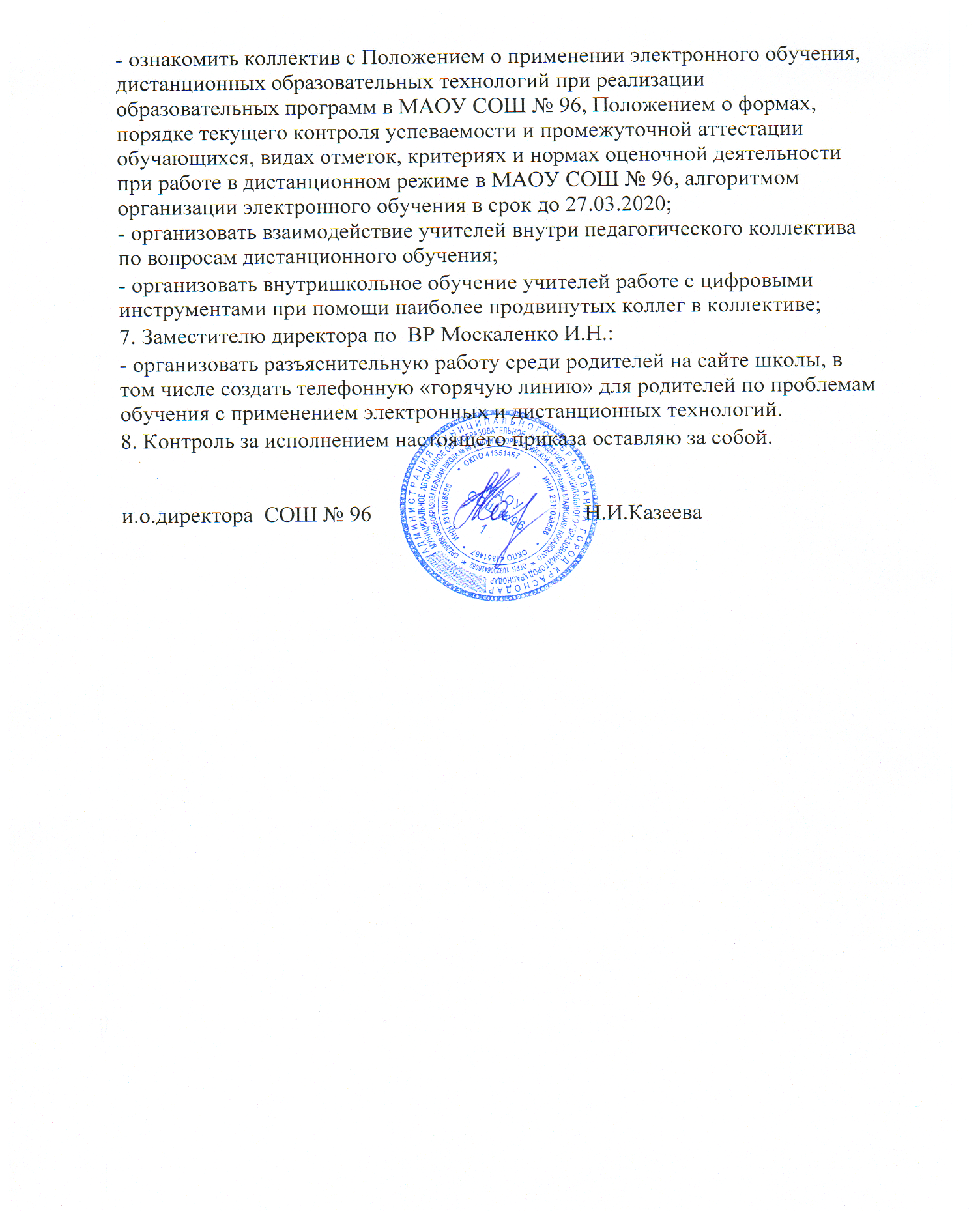 